Eurosofia il 5 novembre trasmetterà un webinar gratuito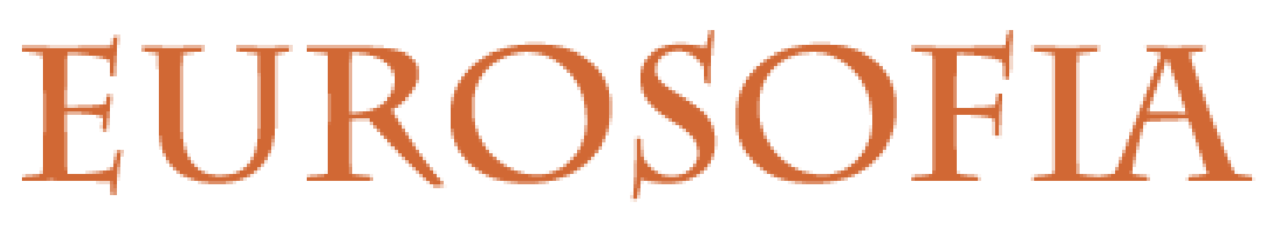 Gentilissima/o,l’ente di formazione Eurosofia in collaborazione con Anief, il 5 novembre trasmetterà un webinar gratuito durante il quale sarà trattato il farraginoso tema  della  ricostruzione di carriera.Il nostro esperto parlerà degli adempimenti iniziali e presenterà il percorso di formazione e informazione già avviato con reti di scuole sul tema “Ricostruzione  di  carriera: calcolo pratico e gestione assenze”. Oltre a tutti i componenti normativi, durante gli incontri in presenza avremo cura di sottoporre ai discenti esercitazioni pratiche su ipotesi specifiche di ricostruzione di carriera. Durante il webinar gratuito saranno forniti ulteriori dettagli in merito al suddetto corso.Per seguire il webinar è necessario registrarsi anticipatamente cliccando al seguente linkDurante la diretta sarà possibile sottoporre quesiti al relatore.Per chi fosse impossibilitato a seguire la diretta, abbiamo introdotto la possibilità di vedere il webinar in differita, per ricevere il link è sufficiente scrivere alla mail: segreteria@eurosofia.itPer info: 091 7098311/357 oppure il 3928825358; è possibile anche inviare un’email a segreteria@eurosofia.it.Siamo a vostra disposizione per maggiori dettagli©2019 Eurosofia -  ente italiano di formazione europea professionale e   di ricercaEmail: segreteria@eurosofia.itTelefono:091 70 98 311 (consulenze)091 70 98 357 (supporto tecnico)Cellulare: 392 88 25 358Seguici sui nostri social!!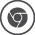 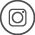 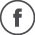 Data: Giovedì, 24 Ottobre  2019Powered by Joobi